Отель «Континент»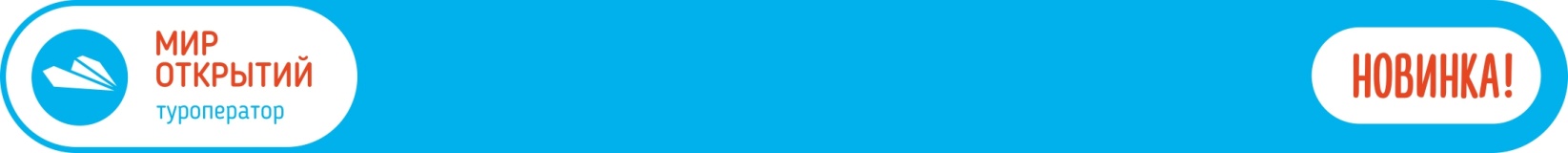 (г. Анапа)Рекомендуем для спокойного семейного отдыха, расположен в тихом спокойном районе в самом центре Анапы. Рядом находится Центральный рынок, продуктовые магазины, остановки общественного транспорта.  В шаговой доступности центральный рынок, автовокзал, кинотеатр,  продуктовые магазины, кафе и рестораны, аквапарк «Золотой Пляж», парк аттракционов, музыкальный фонтан, набережная и центральный пляж. На территории отеля есть бассейн с подогревом и шезлонгами, финская сауна с бассейном и зоной отдыха (за доп.плату). Для детей есть игровая комната, предоставляются детские коляски (за доп.плату). Есть Wi-Fi на всей территории.Пляж: песчаный, городской, 1500 м до моря.Питание: кафе при отеле, завтраки и ужины включены в стоимость с июля по август (июнь/сентябрь только завтраки)Номера: 2х, 3х местный «стандарт + терраса». В номере  односпальные кровати, прикроватные тумбочки, шкаф, стол, стулья, зеркало, телевизор, кондиционер, холодильник, санузел (душ, туалет, раковина), фен (по запросу), выход на террасу – столик со стульями, сушилка для белья.2х местный «стандарт». В номере двуспальная или односпальные кровати, шкаф, стол, стулья, зеркало, телевизор, кондиционер, холодильник, санузел (душ, туалет, раковина), фен (по запросу).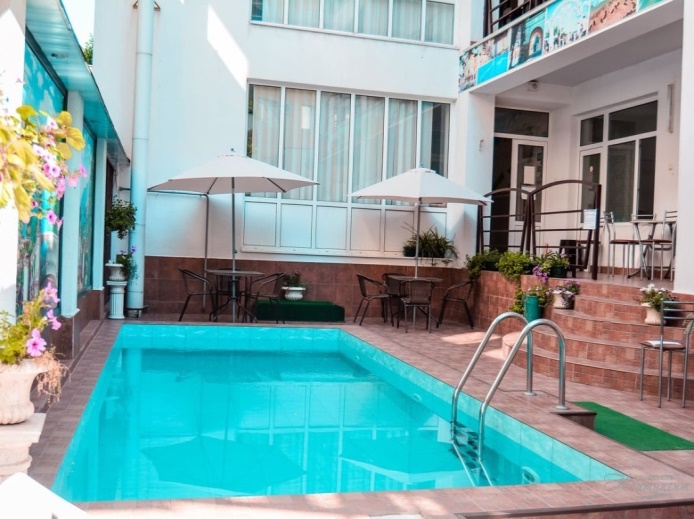 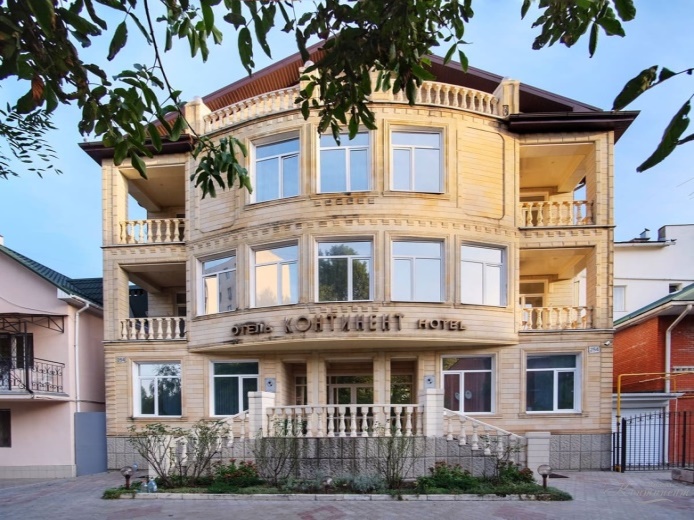 Стоимость проживания за номер на 10 дней Расчетный час:  заселение с 14:00, выселение до 12:00Доп. место (июнь-сентябрь) – 900 руб/сут Доп. место (июль-август)  - 1200 руб/сут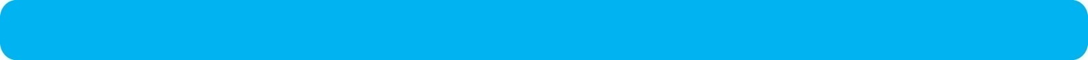 Больше информации и фото на сайте www.mo43.ruВремя проживания2х местный «стандарт + терраса»3х местный «стандарт + терраса»2х местный «стандарт» 
до 13 июня2600 руб./сутки3900 руб./сутки2800 руб./сутки13.06 – 23.0628000420003000023.06 – 03.0730000450003200003.07 – 13.0742000630004400013.07 – 23.0742000630004400023.07 – 02.0842000630004400002.08 – 12.0844000660004600012.08 – 22.0844000660004600022.08 – 01.0944000660004600001.09 – 11.09300004500036000после 11 сентября2800 руб./сутки4200 руб./сутки3000 руб./сутки